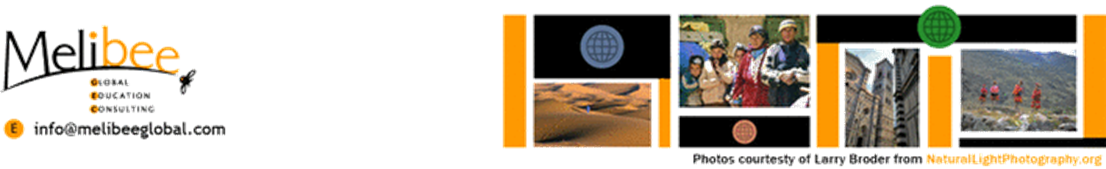 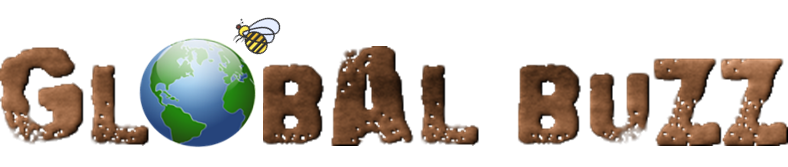 February 19th – You name the time and location!Conversation Starters for the Global Buzz:    Why It’s Dangerous to Label PeopleWhat was your initial response to this article?What labels do you use to describe your culture(s)?What labels do you know others use to describe your culture(s)?  How do these labels make you feel?Do you think certain groups are more subject to labeling or stereotyping than others? If so, why? Have you ever tried to disprove a label? If so, how did it work?Share an example of a time where a label you had about another culture was either confirmed or negated.Can you think of any events in history that were influenced by labels or stereotypes? What labels exist in the field of international education?Are labels helpful as we travel or experience another culture?  In what ways do they create problems?What would a world be like without labels?  Is it possible? Consider gender as the ultimate label; how does this influence an individual growing up? Consider if we did not label people a gender; what are your thoughts on what this might be like?How does language relate to labels?  Are there some cultures that have labels that others do not possess? How can international educators change the conversation around labels?Do you see labels as “fluid?”  (e.g. changing depending on who reports them?)Do you agree with the author’s statement that “labeling isn’t always a cause for concern?”